Why the #BPSWalkout? This list was collected by Boston Latin School parents in collaboration with the Citywide Parent Council Budget Subcommittee. Boston Arts Academy• Losing $367,000 plus $187,000 that the BAA foundation is working to raise (Total being raised by Foundation is over $2 million dollars - almost the entirety of the arts education budget)• Losing 1 teaching position• Losing Health and wellness staff and support• Losing administration staffingBoston Community Leadership Academy• Losing over $800,000• Losing 5 - 7 teaching positions, including librarian, theater teacher• Losing free SAT prep course• Advanced Placement classes cut• Losing teacher of the leadership program• Cuts to autism programBoston Latin Academy• Losing $492,000 despite an increase in enrollment• One 7th/8th grade math teacher retiring, will not be replaced• Arabic program eliminated• History Dept. Director eliminated• Arts Dept. Director eliminated• No supply budget• If any cuts happen next year, then electives will be cutBoston Latin School• Losing $705,000• A teacher in each department (7 teachers)• Larger class sizes (up to 31)• Eighth Grade Science (an MCAS Requirement)• Reduction of Support Services• Reduction of AP Courses, including a proposed an AP African American History ClassBoston Teachers Union (BTU) K-8 School• Losing $339,000• Losing two teachers: one middle school and one learning specialist• Field trips cut
• Spanish class cut

Brighton High School
• Losing $434,000 
• Losing ESL and Health Careers Pathway (retirement, not replacing)
• Losing a History, a Math, a PE, and an ELA position
• Losing one Librarian, one Admin (centrally funded) and a half time tech support position. Charlestown High• Losing $600,000• Losing Diploma Plus program, an alternative ed program serving 70 teens who are behind grade level, many of them living in extreme hardship and crisis. Program helps them rapidly catch up to grade level and graduate high school. Described as a “family” by current students and graduates.Chittick Elementary• Losing the specialist that Chittick got to make ELT work last year; going down to 4 specialistsDearborn Academy• No information about the budget. Principal also doesn't have access to the budget as they're run by an outside operator, the Boston Plan for ExcellenceEast Boston High• Losing $680,000Edison K-8• Losing one K0 teacher and one K1 teacherExcel High• Losing $500,000• Losing technology class and art class, JV sports cutFenway High School• Losing $134,000• Losing Career and College Readiness coordinator• Languages cut so students can't fulfill language requirements for college/graduation requirement• Losing SAT prep programGuild Elementary• Losing $281,329
• Losing 6.5 paraprofessionals • Cut 1.3 ESL teacher, cut .6 specialist, cut. 8 resource too and very low supply lineJeremiah E. Burke High School• Losing $300,000• Losing librarian, technology teacher, social worker
• Spanish teacher cut (only language offered)JFK Elementary• Losing $150,000• Losing 1 teacher, 1 para, 2 lunch monitors, limited field trip budget and $0 for suppliesJohn D. O’Bryant School of Math and Science• Losing $339,782• Losing 6 positions• No foreign language instruction (a requirement for most colleges)• Loss of computer technology department• Reduction of library hours• Reduction in health and wellness servicesLee K-8• Losing $253,000Lyndon K-8• Losing $253,000Manning Elementary• Losing 5.1%, or over $91,000• Losing two part-time resource specialists, which is the equivalent of one full-time position. • Losing library services, dropping the librarian from 1.0 FTE to 0.8 FTE. • Losing Playworks and music programMather Elementary• 2 positions cut, 2 positions hours reduced• Loss of funding for Playworks and ANET materials.Mendell Elementary• Losing $85,000• Losing Playworks coach• Potential loss of interns who support inclusive practice in grades 1-5• Lost lunch monitor• Supply budget cut to $0Roger Clap• Losing $53,000• 4 Inclusion classes only .5 resource teacher Roosevelt K-8• Losing $319,000Snowden School• Losing $370,000• Elimination of Japanese program• Losing part time librarian, calculus teacher, registrar, guidance counselor, reduction of 2 English teachers to part timeTech Boston• Due to weighted student funding cuts, they have no music or art. Other cuts unclearTimilty Middle School
• Losing $390,000
• Losing Registrar, the history teacher, and the cluster substitute
• Gym teacher and the resource room/IEP teacher reduced to part time
  
 West Roxbury Academy• Losing $500,000West Zone Early Learning Center• Losing $108,000Young Achievers K-8• Losing $470,000Across the system, schools are being asked to cut into critical services. Many of these cuts will mean that some schools cannot be accredited, and in some cases students will not be able to take the courses needed to enter most colleges. This is completely unacceptable.As parents and families, what are we asking for a complete review of these devastating cuts.Please, help us, and help our schools.The Citywide Parent Council Budget SubcommitteeKristin Johnson, Boston Latin SchoolKristin Johnson, Citywide Parent Council Rep for the Ellis Mendell Posted by Krissy Cabbage at 9:00 AM 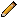 